Beschouw het onderstaande evenwicht in water: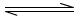 HF(aq)	H+(aq) + F-(aq)In welk van de onderstaande gevallen leidt het toevoegen van beide genoemde stoffen aan het evenwichtsmengsel tot een afname van de hoeveelheid HF in de oplossing?A.	NaCl, CaCl2B.	NaF, NaOHC.	H2O, NH3D.	CaF2, H2SO4Answer: C